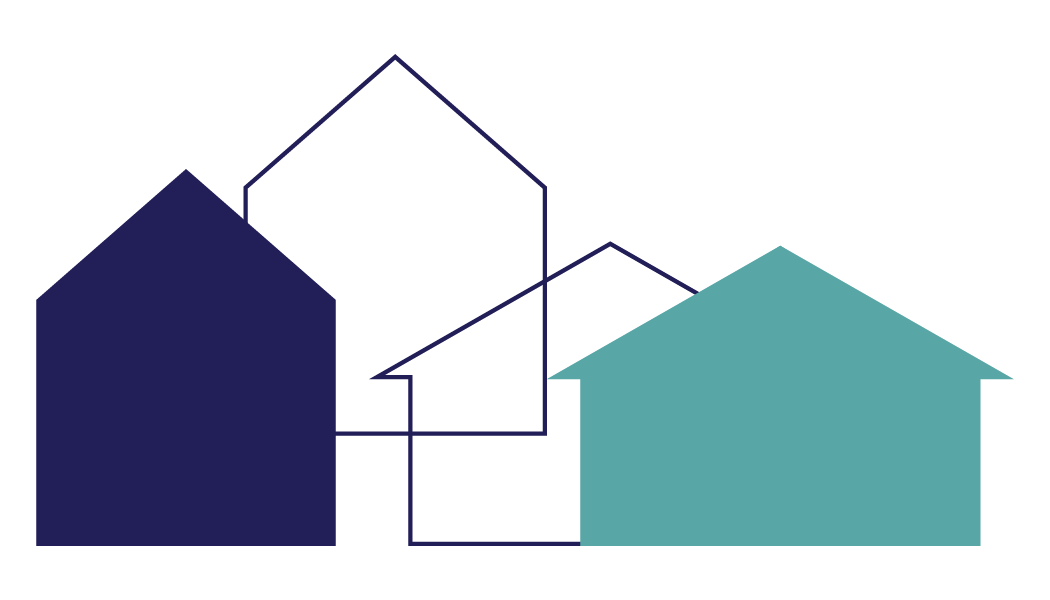 Home Sharing Guest Pilot ApplicationJuly, 2022Thank you for agreeing to participate in the Home Sharing pilot program. As a “Pioneer” you will contribute to building a viable program to address our housing challenges as well as meet the needs of our Older Adults who wish to age-in-place.Registration Information Name_________________________________________Mailing Address Street_________________________________________Town___________________   Zip____________________Date of Birth____________________________________Home phone number_____________________________Cell phone number_______________________________Email__________________________________________Are you looking for a home share for yourself only? _____Yes ____ NoIf no, please describe your circumstances_____________________________________________________________________________________________________________________________________Employer Organization______________________________Contact person at Employer and phone number:________________________________________________Length of time I am interested in for the home share agreement term________________________________________________I am interested in providing, in exchange, for a home share,_____contribution to household expenses only (to be paid monthly)_____contribution to household expenses and household support Describe the type of support/services you are willing to provide:________________________________________________________________________________________________________________________________________________
________________________________________________Thank you for agreeing to participate in the Home Sharing pilot program as a “Pioneer”. As your feedback is very important in developing a full-scale program, we have the following expectations for you:Share with us your experiences during the pilot by answering our questions and completing surveys.Release Healthy Aging Martha’s Vineyard from any liability associated with this pilot program.Participant Signature________________________________Participant Name__________________________Date____________________________________